CМОЛЕНСКАЯ ОБЛАСТЬМОНАСТЫРЩИНСКИЙ РАЙОННЫЙ СОВЕТ  ДЕПУТАТОВРЕШЕНИЕот                         2017 года                                                                             № Об утверждении Нормативов градостроительного проектирования  муниципального образования Александровского сельского поселения Монастырщинского района  Смоленской областиВ соответствии с главой 3.1 Градостроительного кодекса Российской Федерации ФЗ-190 от 29.12 2004 года, Федеральным Законом от 06.10.2003 года №131-ФЗ «Об общих принципах организации местного самоуправления в Российской Федерации» Монастырщинский районный Совет депутатовРЕШИЛ:1. Утвердить прилагаемые Нормативы градостроительного проектирования  муниципального образования Александровского сельского поселения Монастырщинского района Смоленской области.2. Настоящее решение вступает в силу после его официального   опубликования в газете «Наша жизнь» и подлежит размещению на официальном сайте Администрации муниципального образования «Монастырщинский район» Смоленской области в сети Интернет.Глава муниципального образования                Председатель«Монастырщинский район»                             Монастырщинского районногоСмоленской области                                         Совета депутатов                                        В.Б. Титов                                             П.А. Счастливый 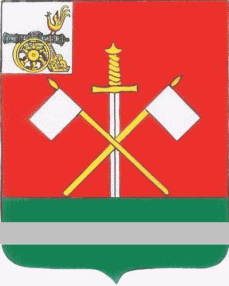 Проект